Financial professional & proposal delivery informationClient informationProduct selectionGRAT detailsNotes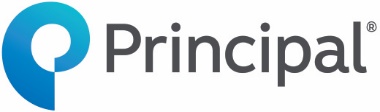 Grantor Retained Annuity TrustRequest for proposalDate:Principal® agency/BGA partner office name and number*:*Proposals will not be provided without an indication of a valid Principal agency or BGA partner relationship.*Proposals will not be provided without an indication of a valid Principal agency or BGA partner relationship.Name and designations:Name and designations:Name and designations:Name and designations:Email:Phone:Name and designations:Name and designations:Name and designations:Name and designations:Email:Phone:Principal wholesaler:Principal wholesaler:Principal wholesaler:Should anyone else (Financial professional or BGA) receive this proposal? If so, please provide:Should anyone else (Financial professional or BGA) receive this proposal? If so, please provide:Should anyone else (Financial professional or BGA) receive this proposal? If so, please provide:Should anyone else (Financial professional or BGA) receive this proposal? If so, please provide:Should anyone else (Financial professional or BGA) receive this proposal? If so, please provide:Should anyone else (Financial professional or BGA) receive this proposal? If so, please provide:Should anyone else (Financial professional or BGA) receive this proposal? If so, please provide:Name:Email address:Email address:Please allow 5 business days from receipt of completed RFP.Questions can be sent to newrfps@exchange.principal.com or call 833-803-8345.Email RFP to newrfps@exchange.principal.com or fax RFP to Case Design Team, 866-946-3209.Client name:Client name:Client name:Date of birthDate of birthGender:Tobacco status:Risk class:Spouse name:Spouse name:Spouse name:Spouse name:Date of birthDate of birthGender:Tobacco status:Risk class:Issue state:Product:Interest rate: Net      Gross Net      Gross Net      Gross Net      GrossFace amount (Business and Advanced Solutions will solve for this, or you can provide):Face amount (Business and Advanced Solutions will solve for this, or you can provide):Face amount (Business and Advanced Solutions will solve for this, or you can provide):Face amount (Business and Advanced Solutions will solve for this, or you can provide):Face amount (Business and Advanced Solutions will solve for this, or you can provide):Face amount (Business and Advanced Solutions will solve for this, or you can provide):Face amount (Business and Advanced Solutions will solve for this, or you can provide):Premium (Business and Advanced Solutions will solve for this, or you can provide):Premium (Business and Advanced Solutions will solve for this, or you can provide):Premium (Business and Advanced Solutions will solve for this, or you can provide):Premium (Business and Advanced Solutions will solve for this, or you can provide):Premium (Business and Advanced Solutions will solve for this, or you can provide):Premium (Business and Advanced Solutions will solve for this, or you can provide):Guaranteed until age (Business and Advanced Solutions will solve for this, or you can provide):Guaranteed until age (Business and Advanced Solutions will solve for this, or you can provide):Guaranteed until age (Business and Advanced Solutions will solve for this, or you can provide):Guaranteed until age (Business and Advanced Solutions will solve for this, or you can provide):Guaranteed until age (Business and Advanced Solutions will solve for this, or you can provide):Guaranteed until age (Business and Advanced Solutions will solve for this, or you can provide):Guaranteed until age (Business and Advanced Solutions will solve for this, or you can provide):Guaranteed until age (Business and Advanced Solutions will solve for this, or you can provide):Number of years to pay premiums:Number of years to pay premiums:Amount of intended gift
(before any discounts):Amount of intended gift
(before any discounts):$     $     Minority interest & marketability discount rate:Minority interest & marketability discount rate:Minority interest & marketability discount rate:     %Assumed growth rate:     %   (default 6%)     %   (default 6%)     %   (default 6%)     %   (default 6%)Assumed income rate:Assumed income rate:Assumed income rate:     %   (default 2%)     %   (default 2%)     %   (default 2%)Length of GRAT (in years):Length of GRAT (in years):Do you want us to solve for a specific remainder interest? If yes, please indicate:Do you want us to solve for a specific remainder interest? If yes, please indicate:Do you want us to solve for a specific remainder interest? If yes, please indicate:Do you want us to solve for a specific remainder interest? If yes, please indicate:Do you want us to solve for a specific remainder interest? If yes, please indicate:Do you want us to solve for a specific remainder interest? If yes, please indicate:Do you want us to solve for a specific remainder interest? If yes, please indicate:Do you want us to solve for a specific remainder interest? If yes, please indicate:Do you want us to solve for a specific remainder interest? If yes, please indicate:Amount of lifetime gift tax exemptions to use:Amount of lifetime gift tax exemptions to use:Amount of lifetime gift tax exemptions to use:ClientClientClient$     $     $     $     $     SpouseSpouseSpouse$     $     $     $     $     